МАТЕРИАЛ  ВЫЛОЖЕН  ДЛЯ  ОЗНАКОМЛЕНИЯ:  НЕ  РАЗБИРАТЬ!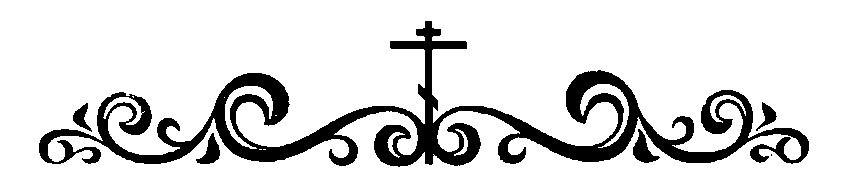 Иоакимо - Анновского храма Можайского благочиния Московской епархии РПЦ МП4 - 19 апреля - Страстная седмицаСтрастная седмица – последняя седмица  перед Пасхой. Она посвящена  воспоминанию последних дней земной жизни Спасителя: Его страданий, крестной смерти и погребения (в церковнославянском языке слово «страсть» означает «страдание»). Все дни  Страстной  седмицы  называются Великими.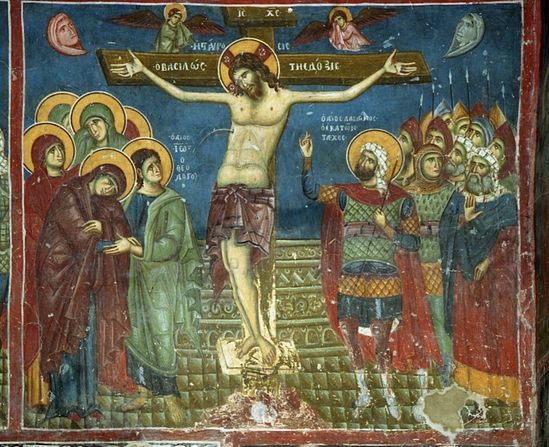 Страстная Седмица – это уже не Четыредесятница и, в общем, это даже уже не Великий Пост – это отдельное время. Можно сказать так: Четыредесятница (первые 40 дней) – это время, когда мы идём навстречу к Богу. Страстная Седмица – это время, когда Господь идёт навстречу нам. Идёт через страдания, через арест, Тайную Вечерю, Голгофу, сошествие во ад и, наконец, к Пасхе. Святая Церковь призывает нас в эту неделю оставить все суетное и мирское и последовать за Спасителем. Богослужения Страстной отличаются целым рядом глубоко знаменательных служб, которые совершаются только в эту седмицу. Храм в эти дни попеременно представляет собой то Сионскую горницу и Гефсиманию, то Голгофу.Проповеди в Страстную седмицумитрополит Сурожский АнтонийТриодь постная: Страстной понедельникТема о суде Божием. Если вы прочтете евангельские отрывки, которые положены на сегодня, то увидите, что тема суда проходит через них красной нитью; и она ставит перед нами вопрос: каковы мы?.. Чем мы кажемся, чем мы на самом деле не являемся?  В чем наша лжеправедность, в чем наше ложное бытие перед лицом подлинного?По-гречески суд называется “кризис”:  мы сейчас – и в течение всей истории – находимся в состоянии кризиса, то есть суда истории, то есть, в конечном итоге, суда Божиих путей над нами.Каждая эпоха – время крушений и обновлений; и вот все кажущееся – погибнет, все ложное – погибнет. Устоит только целостное, устоит только истинное, устоит только то, что на самом деле есть, а не то, что будто бы существует.Каждый из нас чем-то кажется: и в хорошем, и в плохом смысле; и все то, что кажется, рано или поздно будет смыто и разнесено: Божиим судом, человеческим судом, грядущей смертью, жизнью. И мы должны, если мы хотим вступить в эти дни страстных переживаний, раньше всего подумать: чем мы являемся на самом деле? – и только настоящими встав перед судом своей совести и Бога, вступить в последующие дни: иначе мы осуждены...Триодь постная: Страстная среда.Мы уже подходим к самим Страстям Господним, и из всего, что мы слышали, так ясно делается, что Господь может все простить, все очистить, все исцелить и что между нами и Ним могут стоять две только преграды. Одна преграда – это внутреннее отречение от Него, это поворот от Него прочь, это потеря веры в Его любовь, это потеря надежды на Него, это страх, что на нас у Бога может не хватить любви...Петр отрекся от Христа; Иуда Его предал. Оба могли бы разделить ту же судьбу: либо оба спастись, либо оба погибнуть. Но Петр чудом сохранил уверенность, что Господь, ведающий наши сердца, знает, что, несмотря на его отречение, на малодушие, на страх, на клятвы, у него сохранилась к Нему любовь – любовь, которая теперь раздирала его душу болью и стыдом, но любовь. Иуда предал Христа, и когда он увидел результат своего действия, то потерял всякую надежду; ему показалось, что Бог его уже простить не может, что Христос от него отвернется так, как он сам отвернулся от своего Спасителя; и он ушел...Часто нам думается, что он ушел в вечную погибель; и от этого у нас – может быть, недостаточно – содрогается сердце и ужасается: неужели он мог погибнуть? К Петру пришли другие ученики, они его взяли с собой, несмотря на его измену; Иуда среди них был какой-то чужой, нелюбимый, непонятный; к нему, после его измены, никто не пошел. Если измена Иудина случилась бы после Воскресения Христова, после того, как ученики получили дар Святого Духа, думается, что они не оставили бы его погибнуть в этом страшном одиночестве, не только без Бога, но и без людей. Христос не оставляет никого... И как бы ни страшно было думать об Иуде, о том, что его слово погубило Бога, пришедшего на землю, однако где-то должна в нас теплиться надежда, что бездонная премудрость Божия и безграничная, крестная, кровная Его любовь и его не оставит...Не будем произносить и над ним последнего, страшного суда – ни над кем. Как-то, много лет тому назад, светлый русский богослов Владимир Николаевич Лосский, говоря о спасении и погибели, закончил свое слово надеждой; говоря уже не об Иуде, не о Петре, ни о ком из нас, он сказал о сатане и о споспешествующих ему аггелах, что мы должны помнить, что на земле, в борьбе за спасение или за погибель человека, Христос и сатана непримиримые противники; но что в каком-то другом плане и сатана, и темные, падшие духи являются тварью Божией, и Бог Свою тварь не забывает...И мы сегодня видим и другой образ. Я только что говорил, что нас может отделить от Бога наше, и только наше отречение от Него и бегство от Него, неверие в Его любовь, в Его верность. Но есть другое, что нас может отделить от Бога; об этом мы слышали постоянно в эти дни: это ложь и лицемерие. Это ложь людей, которые не хотят на себя посмотреть, не хотят себя видеть, какие они есть, которые хотят обмануть себя, обмануть Бога, обмануть других и прожить в мире иллюзий, в мире нереальности, в котором им на время спокойно, безопасно; это нас тоже может отделить от Бога... Одного подвижника раз спросили, как может он жить с такой радостью в душе, с такой надеждой, когда он себя знает грешником? И он ответил: Когда я предстану перед Богом, Он меня спросит: Умел ли ты Меня любить всей душой твоей, всем помышлением, всей крепостью твоей, всей жизнью?.. И я отвечу: Нет, Господи!.. И Он меня спросит: Но поучался ли ты тому, что тебя могло спасти, читал ли ты Мое слово, слушал ли ты наставления святых? И я Ему отвечу: Нет, Господи!.. И Он тогда меня спросит: Но старался ли ты хоть сколько-то прожить достойно своего хотя бы человеческого звания?.. И я отвечу: Нет, Господи!.. И тогда Господь с жалостью посмотрит на мое скорбное лицо, заглянет в сокрушенность моего сердца и скажет: В одном ты был хорош – ты остался правдив до конца; войди в покой Мой!..Сегодня утром мы читали о том, как блудница приблизилась ко Христу: не покаявшаяся, не изменившая свою жизнь, а только пораженная дивной, Божественной красотой Спасителя; мы видели, как она прильнула к Его ногам, как она плакала над собой, изуродованной грехом, и над Ним, таким прекрасным в мире таком страшном. Она не каялась, она не просила прощения, она ничего не обещала, – но Христос, за то, что в ней оказалась такая чуткость к святыне, такая способность любить, любить до слез, любить до разрыва сердечного, объявил ей прощение грехов за то, что она возлюбила много... И когда Петр был Им прощен, он тоже сумел Его много любить, может быть, больше многих праведных, которые никогда не отходили от Спасителя, потому что ему было прощено так много... Скажу снова: мы не успеем покаяться, мы не успеем изменить свою жизнь до того, как мы встретимся сегодня вечером и завтра, в эти наступающие дни, со Страстями Господними. Но приблизимся ко Христу как блудница, как Мария Магдалина: со всем нашим грехом, и вместе с тем отозвавшись всей душой, всей силой, всей немощью на святыню Господню, поверим в Его сострадание, в Его любовь, поверим в Его веру в нас, и станем надеяться такой надеждой, которая ничем не может быть сокрушена, потому что Бог верен и Его обетование нам ясно: Он пришел не судить мир, а спасти мир... Придем же к Нему, грешники, во спасение, и Он помилует и спасет нас. Аминь.Служба “Двенадцати Евангелий” Страстного четверга.Вечером или поздней ночью в Страстной четверг читается рассказ о последней встрече Господа Иисуса Христа со Своими учениками вокруг пасхального стола и о страшной ночи, одиноко проведенной Им в Гефсиманском саду в ожидании смерти, рассказ о Его распятии и о Его смерти...Перед нами проходит картина того, что произошло со Спасителем по любви к нам; Он мог бы всего этого избежать, если бы только отступить, если бы только Себя захотеть спасти и не довершить того дела, ради которого Он пришел!.. Разумеется, тогда Он не был бы Тем, Кем Он на самом деле был; Он не был бы воплощенной Божественной любовью, Он не был бы Спасителем нашим; но какой ценой обходится любовь!Христос проводит одну страшную ночь лицом к лицу с приходящей смертью; и Он борется с этой смертью, которая идет на Него неумолимо, как борется человек перед смертью. Но обыкновенно человек просто беззащитно умирает; здесь происходило нечто более трагичное.Своим ученикам Христос до этого сказал: Никто жизни у Меня не берет – Я ее свободно отдаю... И вот Он свободно, но с каким ужасом отдавал ее... Первый раз Он молился Отцу: Отче! Если Меня может это миновать – да минет!.. и боролся. И второй раз Он молился: Отче! Если не может миновать Меня эта чаша – пусть будет... И только в третий раз, после новой борьбы, Он мог сказать: Да будет воля Твоя...Мы должны в это вдуматься: нам всегда – или часто – кажется, что легко было Ему отдать Свою жизнь, будучи Богом, ставшим человеком: но умирает-то Он, Спаситель наш, Христос, как Человек: не Божеством Своим бессмертным, а человеческим Своим, живым, подлинно человеческим телом...И потом мы видим распятие: как Его убивали медленной смертью и как Он, без одного слова упрека, отдался на муку. Единственные слова, обращенные Им к Отцу о мучителях, были: Отче, прости им – они не знают, что творят... Вот чему мы должны научиться: перед лицом гонения, перед лицом унижения, перед лицом обид – перед тысячей вещей, которые далеко-далеко отстоят от самой мысли о смерти, мы должны посмотреть на человека, который нас обижает, унижает, хочет уничтожить, и повернуться душой к Богу и сказать: Отче, прости им: они не знают, что делают, они не понимают смысла вещей...Вынос плащаницы. Страстная Пятница.Как трудно связать то, что совершается теперь, и то, что было когда-то: эту славу выноса Плащаницы и тот ужас, человеческий ужас, охвативший всю тварь: погребение Христа в ту единственную, великую неповторимую Пятницу. Сейчас смерть Христова говорит нам о Воскресении, сейчас мы стоим с возжженными пасхальными свечами, сейчас самый Крест сияет победой и озаряет нас надеждой – но тогда было не так. Тогда на жестком, грубом деревянном кресте, после многочасового страдания, умер плотью воплотившийся Сын Божий, умер плотью Сын Девы, Кого Она любила, как никого на свете – Сына Благовещения, Сына, Который был пришедший Спаситель мира. Тогда, с того креста, ученики, которые до того были тайными, а теперь, перед лицом случившегося, открылись без страха, Иосиф и Никодим сняли тело. Было слишком поздно для похорон: тело отнесли в ближнюю пещеру в Гефсиманском саду, положили на плиту, как полагалось тогда, обвив плащаницей, закрыв лицо платом, и вход в пещеру заградили камнем – и это было как будто все.Но вокруг этой смерти было тьмы и ужаса больше, чем мы себе можем представить. Поколебалась земля, померкло солнце, потряслось все творение от смерти Создателя. А для учеников, для женщин, которые не побоялись стоять поодаль во время распятия и умирания Спасителя, для Богородицы этот день был мрачней и страшней самой смерти. Когда мы сейчас думаем о Великой Пятнице, мы знаем, что грядет Суббота, когда Бог почил от трудов Своих, – Суббота победы! И мы знаем, что в светозарную ночь от Субботы на Воскресный день мы будем петь Воскресение Христово и ликовать об окончательной Его победе. Но тогда пятница была последним днем. За этим днем не видно ничего, следующий день должен был быть таким, каким был предыдущий, и поэтому тьма и мрак и ужас этой Пятницы никогда никем не будут изведаны, никогда никем не будут постигнуты такими, какими они были для Девы Богородицы и для учеников Христовых.Мы сейчас молитвенно будем слушать Плач Пресвятой Богородицы, плач Матери над телом жестокой смертью погибшего Сына. Станем слушать его. Тысячи, тысячи матерей могут узнать этот плач – и, я думаю, Ее плач страшнее всякого плача, потому что с Воскресения Христова мы знаем, что грядет победа всеобщего Воскресения, что ни един мертвый во гробе. А тогда Она хоронила не только Сына Своего, но всякую надежду на победу Божию, всякую надежду на вечную жизнь. Начиналось дление бесконечных дней, которые никогда уже больше, как тогда казалось, не могут ожить.Вот перед чем мы стоим в образе Божией Матери, в образе учеников Христовых. Вот что значит смерть Христова. В остающееся короткое время вникнем душой в эту смерть, потому что весь этот ужас зиждется на одном: НА ГРЕХЕ, и каждый из нас, согрешающих, ответственен за эту страшную Великую Пятницу; каждый ответственен и ответит; она случилась только потому, что человек потерял любовь, оторвался от Бога. И каждый из нас, согрешающий против закона любви, ответственен за этот ужас смерти Богочеловека, сиротства Богородицы, за ужас учеников. Поэтому, прикладываясь к священной Плащанице, будем это делать с трепетом. Он умер для тебя одного: пусть каждый это понимает! – и будем слушать этот Плач, плач всея земли, плач надежды надорванной, и благодарить Бога за спасение, которое нам дается так легко и мимо которого мы так безразлично проходим, тогда как оно далось такой страшной ценой и Богу, и Матери Божией, и ученикам. Аминь.Святитель Феофан Затворник. Мысли на каждый день годаРаспятие Христа Господа и собор архангела Гавриила! Новое утешительное сочетание! Гавриил предвозвещает рождение Предтечи; Гавриил благовествует Деве; он же, вероятно, возвещал радость о рождении Спасителя; не кто другой и женам возвестил о Воскресении Христа Господа. Таким образом, Гавриил - всякой радости провозвестник и приноситель. Распятие же Христово - радость и отрада всех грешников. Грешнику, пришедшему в чувство своей греховности и всеправедной правды Божией, некуда укрыться, кроме как под сень креста. Здесь принимает он удостоверение, что ему нет прощения, пока он один стоит перед Богом со своими грехами и даже со слезами о них. Одно для него спасение - в крестной смерти Господа. На кресте рукописание всех грехов разодрано. И всякий, кто принимает это с полною верою, делается причастным этого таинства помилования. С созреванием этой веры созревает и уверенность в помиловании и вместе отрада от чувства вступления в состояние помилования на все века. Крест - источник радости, потому что грешник верою пьет из него отраду помилования. В этом отношении он есть своего рода архангел, благовествующий радость.Литургия Великой Субботы.Бывает, что после долгой, мучительной болезни умирает человек; и гроб его стоит в церкви, и, взирая на него, мы проникаемся таким чувством покоя и радости: прошли мучительные дни, прошло страдание, прошел предсмертный ужас, прошло постепенное удаление от ближних, когда час за часом человек чувствует, что он уходит и что остаются за ним на земле любимые. А в смерти Христовой прошло и еще самое страшное – то мгновение Богооставленности, которое заставило Его в ужасе воскликнуть: Боже Мой, Боже Мой, зачем Ты Меня оставил?..Бывает, стоим мы у постели только что умершего человека, и в комнате чувствуется, будто воцарился уже не земной мир – мир вечный, тот мир, о котором Христос сказал, что Он оставляет Свой мир, такой мир, какого земля не дает... И так мы стоим у гроба Господня. Прошли страшные страстные дни и часы; плотью, которой страдал Христос, Он теперь почил; душою, сияющей славой Божества, Он сошел во ад и тьму его рассеял, и положил конец той страшной богооставленности, которую смерть представляла собой до Его сошествия в ее недра. Действительно, мы находимся в тишине преблагословенной субботы, когда Господь почил от трудов Своих. И вся Вселенная в трепете: ад погиб; мертвый – ни един во гробе; отделенность, безнадежная отделенность  от Бога побеждена тем, что Сам Бог пришел в место последнего отлучения. Ангелы поклоняются Богу, восторжествовавшему над всем, что земля создала страшного: над грехом, над злом, над смертью, над разлукой с Богом... И вот мы трепетно будем ждать того мгновения, когда сегодня ночью и до нас дойдет эта победоносная весть, когда мы услышим на земле то, что в преисподней гремело, то, что в небеса пожаром поднялось, услышим это мы и увидим сияние Воскресшего Христа... Вот почему так тиха литургия этой Великой Субботы и почему, еще до того как мы воспоем, в свою очередь, “Христос воскресе”, мы читаем Евангелие о Воскресении Христовом. Он одержал Свою победу, все сделано: остается только нам лицезреть чудо и вместе со всей тварью войти в это торжество, в эту радость, в это преображение мира... Слава Богу! Слава Богу за Крест; слава Богу за смерть Христа, за Богооставленность Его; слава Богу за то, что смерть уже не конец, а только сон, успение... Слава Богу за то, что нет больше преград ни между людьми, ни между нами и Богом! Его Крестом, Его любовью, Его смертью, сошествием во ад и Воскресением и Вознесением, которого мы будем ждать с такой надеждой и радостью, и даром Святого Духа, Который живет и дышит в Церкви, все совершено – остается нам только принять то, что дано, и жить тем, что нам от Бога даровано! Аминь.Вечная память (18 апреля 2009 года отошел ко Господу протоиерей Петр Деревянко) В Великую субботу, в канун Воскресения Христова, служа пред Престолом Господним Божественную литургию, скончался настоятель Храма во имя святых и праведных Иоакима и Анны, почетный гражданин города Можайска протоиерей Петр Деревянко.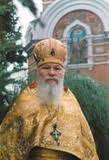 Многих прихожан, жителей г. Можайска, Москвы и Московской области, России, да и всю полноту Матери Церкви пронзила безутешная боль утраты.Более пятидесяти лет отец Петр стоял у Престола Господня и проповедовал Божественную Истину. Не одно поколение верующих выросло и укрепилось на проповедях протоиерея Петра Деревянко, известного в христианской среде, как несгибаемого воина за веру Христову, её чистоту.Он звонил в колокола, когда власти закрывали Храмы. Он вел Пасхальный Крестный ход даже тогда, когда оперуполномоченный письменно накладывал запрет и имел в своих руках соглашение правящего архиерея. Он «работал письмоношей» между сосланными архиереями и священнослужителями, развозя письма из Жировицкой обители в  Ярославскую или Тверскую области, а оттуда в Пермь или Воркуту, и обратно… Он возил хлеб сосланному в «медвежий угол» будущему архиепископу Ярославскому и Ростовскому Михею… Он, – в годы гонений, – добивался при помощи своих тайных духовных чад открытия новых приходов…Конечно, отец Петр даже на эту маленькую справку сказал бы: «Не я, а Господь!» – что есть правда, как и то, что Господь творил дела Свои через преданного Ему служку раба Божия Петра Деревянко.Жизнь этого великого труженика Русской Православной Церкви мало, чем отличалась от жизни его современников. Отец Петр Деревянко родился в 1927 году в бедной крестьянской, но крепкой православной семье на Украине. Отец рано ослеп. Голодовка 1933 года лишила родителей младшего сына, а о. Петра одного из своих братьев, которого он до конца дней оплакивал горючими слезами. В годы Великой Отечественной войны, возвращаясь из «мандривки по селам и хатам за сухарями», их с отцом – как партизан – арестовали фашисты и уже было поставили к стенке, но переводчица заступилась за нищих: – Да какие же оне партизаны, господин офицер, если на шее у хлопчика висит крест…Дрогнул немец и отпустил их живыми.Впереди был медицинский техникум, откуда пришлось о. Петру уйти из-за того, что упал на первой анатомической операции в обморок…Меж тем, врачевателем душ отец Петр все же стал. По благословению глинских старцев, он поступил на Богословские курсы, где учился с будущим митрополитом Питиримом и другими подвижниками нашей Матери Церкви, а по окончании продолжил курс обучения в Киевской духовной академии. По завершении учебы ему присвоили степень кандидата богословских наук.Однако и ученое звание Петру Деревянко не давало никаких привилегий. Отец троих детей (сыновья станут священниками, а дочь – регентом, – от ред.) переезжал из одного дальнего прихода Московской области в дальний Тверской, и обратно в дальний Московской… Но ничто не поколебало его в вере Христовой.Батюшка лечил нуждающихся всюду. Лечил заключенных в можайских тюрьмах, всячески помогал детским приютам…Он никогда не имел машины и всегда пешочком бегал по требам. Иные спрашивали его: «Как же так, батюшка, вы все пешком? Неужели у ваших благодетелей не найдется для священника хоть маленькой машинки?» – на что о. Петр отвечал: «У них, может, и найдется, да только у меня на Страшном суде может в отчете случится недостача…»Во всем был таким о. Петр Деревянко. Когда ему вручали в Союзе писателей России премию «Имперская культура», батюшка, обращаясь к председателю Союза писателей России В.Н. Ганичеву, сказал: «Вот, Валерий Николаевич, вы мне удружили… Кто я тут? Что там, – и на Небо, перекрестившись, показал, – подумают… Прямо, неловкость, Валерий Николаевич, меж нас получается… Только по любви к Вам, да Лобанову с Лощицем и вынужден взять… Понимаю, что не мне грешному, нашей Русской Православной Церкви… Спаси, Вас всех Господи».А его ведь любили именно как публициста. Напечатают новую статью в одном из наших изданий, и смотришь, как вся Россия, да и страны Содружества перепечатывают... А с каким трепетом все мы ждали его новых статей…Писатели вообще любили ездить к о Петру. Запись на Бородинский духовно-просветительский фестиваль велась за полгода, потому что всем хотелось встретиться с о. Петром, подкрепиться его наставлениями.Писатели любили ездить в Можайск в ночь на 22 июня, когда отмечается начало Великой Отечественной войны. Протоиерей Петр вместе с ветеранами освобождения Можайска, коллегами по Союзу писателей и Попечительскому Совету воссоздания «Святого колодца прп. Ферапонта Можайского» шел по полям сражений Можайского рубежа и у каждого креста и памятника служил Литию. Он молился за мирный дух XIII съезда Союза писателей России, чтобы наш Форум не уподобился съезду кинематографистов. «Мы все ж, – говорил о. Петр, – ответственны перед Богом за Слово и нам нельзя никак посрамиться…»Много доброго вспоминается в эти радостные Пасхальные дни из жизни нашего духовного отца Петра Деревянко, наставника и брата, кому отдаем последнее целование, провожая его по последней, земной дороге в Горний Иерусалим.Плачем и рыдаем, но веруем, что душа нашего дорого батюшки Петра во благих водворится.Мы поем ему в эти красные светлые дни Христовой Пасхи: «Христос воскрес!», – и слышим его неизменный добрый голос: «Воистину воскрес Христос!»деятели культуры и писатели РоссииВечное упокоение в селениях праведных да воздаст Господь Своему верному служителю Некропольпротоиерей Петр Иванович Деревянко, 1927 г. р.Скончался 18.04.2009Светское образование: среднее специальное 1945,  медицинский техникумДуховное образование : академия 1951; МДАХиротонисан: 24 апреля 1955 год   архиепископом Калининским и Кашински  ВарсонофиемДень тезоименитства:  12 июля    Награды:2005:  служение до «Отче наш»2002:  орден свт. Иннокентия Московского III ст.2001:  орден кн. Даниила Московского III ст.1999:  служение до «Херувимской»1998:  митра1988:  митра1984:  орден прп. Сергия Радонежского III ст.            грамота благодарственная1979:   крест с украшениями1974:  палица1967:  сан протоиерея1959: наперсный крест1956:  камилавка1955:  набедренникСпас нательный крестик (чудесная история из жизни о. Петра)Священник Петр Деревянко из г.Можайска в годы войны прошел через суровые испытания, были в его юной жизни и такие незабываемые случаи, которые он относит к разряду чудесных.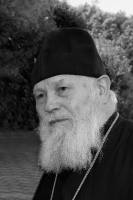  - В 1943 году мои земляки, спасаясь от голода, выращивали табак и несли затем его на рынок – меняли на самое необходимое. Ходили мы иногда с товаром далеко, километров за восемьдесят. И вот однажды возвращался я домой без отца – и меня, шестнадцатилетнего, схватил полицай: заподозрил, не партизан ли...Привели паренька в комендатуру. Эсэсовец, допрашивавший его, смотрел злыми глазами, сверкая жуткой кокардой с черепами и скрещенными костями. Приказав пареньку раздеться донага и тыча кулаком ему в грудь, фашист что-то грозно выкрикивал по-немецки. Ставилось в вину не только нарушение заведенного немцами порядка – выход из города, но и причастность к партизанам. Нависла смертельная угроза. Видя издевательства эсэсовца, переводчица заплакала. Нетрудно представить, чем могло все закончиться для юноши. Но произошло воистину чудо: спас нательный крестик, блестевший на груди.«Коммунисты крестиков не носят, а у него крестик», - убеждала фашиста переводчица. Петю отправили в подвал. 14 ступеней вели в темноту и сырость. Казалось, его спускали в преисподнюю. Вдруг прогремели раскаты грома. Пареньку стало жутко, внезапно подступила бездонная, неописуемая тоска...Спустя почти 60 лет с того кошмарного вечера отец Петр вспоминает: " Я тогда стал молиться, пел духовные песнопения, взывал к Богу: сохрани мне жизнь, Господи, и я послужу тебе, в каком велишь качестве... Услышав странное пение, доносившееся из подвала, фашист спросил переводчицу, о чем поет юный «партизан». Она объяснила, что это молитва. Фашист несколько смягчился и «великодушно» позволил бросить пленнику хлебных корок, оставшихся от ужина. Когда совсем стемнело, его вывели наверх и велели помогать конюху, пояснив, что отныне это станет его обязанностью, а коли бежать надумает, затравят собаками. Петр продолжал молиться, надеясь на спасение. И остался жив, и вернулся домой. И уже после войны исполнил свой обет – стал священником" .